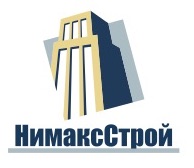  ООО «НимаксСтрой»ИНН: 7726389380ИНН: 7726389380Сферы деятельности: ДругоеСферы деятельности: ДругоеОписание: УСЛУГИ ДЛЯ ОБЩЕСТВЕННОГО ПИТАНИЯ. КЛИНИНГОВЫЕ УСЛУГИ  Описание: УСЛУГИ ДЛЯ ОБЩЕСТВЕННОГО ПИТАНИЯ. КЛИНИНГОВЫЕ УСЛУГИ  Предлагаемые сферы сотрудничества: Сфера деятельности включает в себя клининг всех видов и восстановительные работы от шлифовки полов и полимерной защиты покрытий до ремонта и настройки инженерных систем.Предлагаемые сферы сотрудничества: Сфера деятельности включает в себя клининг всех видов и восстановительные работы от шлифовки полов и полимерной защиты покрытий до ремонта и настройки инженерных систем.Контактное лицо: Терещенко Руслана ВитальевнаКонтактное лицо: Терещенко Руслана ВитальевнаТелефон: +7 (495) 966-13-65 Телефон: +7 (495) 966-13-65 E-mail: info@nimaksstroy.ruE-mail: info@nimaksstroy.ruСайт: http://nimaksstroy.ruСайт: http://nimaksstroy.ru